TAOTLUS 1. KLASSI SISSEASTUJALE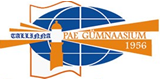 Tallinna Pae Gümnaasiumi direktorileIzabella RiitsaarKinnitan, et minu poolt esitatud andmed on õiged ja annan nõusoleku taotluses märgitud isikuandmete töötlemiseks EV seadustega sätestatud nõuetele.Kuupäev:Allkiri:Lapse ees- ja perekonnanimi(trükitähtedega):Lapse isikukood: Rahvastikuregistrijärgne elukoht:Haridustee: lasteaia nimetus Laps oli kodune: LisainfoLapse sünnikoht:Kodune keel:Kodakondsus:Muu info:Lapsevanema või lapse esindaja andmedEma ees- ja perekonnanimi:Isa ees- ja perekonnanimi:Taotluse esitaja isikukood:Kontakttelefon:e-posti aadress:Postiaadress: